Σύντομη περιγραφή του Προγράμματος Καλλιέργειας Δεξιοτήτων (έως 200 λέξεις)Πρόκειται για ένα ηλεκτρονικό βιβλίο συνταγών μαγειρικής, το οποίο  σχεδιάσθηκε στο πλαίσιο του προγράμματος αγωγής υγείας "EASY COOKING". Απευθύνεται σε μαθητές της Ειδικής Αγωγής με στόχο την διευκόλυνση στην αυτονόμηση των μαθητών όσον αφορά την προετοιμασία των γευμάτων τους.  Μπορεί ωστόσο να αποτελέσει ένα εκπαιδευτικό εργαλείο για δεξιότητες Μαγειρικής στους μαθητές νηπιαγωγείου και όλων των τάξεων του δημοτικού. Αφορά συνταγές μεσογειακών πιάτων, όπου ακολουθείται το σχήμα ΕΙΚΟΝΑ - ΓΡΑΠΤΗ ΕΝΤΟΛΗ- ΦΩΝΗΤΙΚΗ ΕΝΤΟΛΗ, το οποίο συνοδεύεται από την διατροφική ανάλυση του κάθε γεύματος.Δομή Προγράμματος Καλλιέργειας Δεξιοτήτων Περιγραφή βασικού θεωρητικού πλαισίου υποστήριξης του προγράμματος ( Εώς 300 λέξεις) Οπτικοποίηση στην Παρασκευή συνταγών μαγειρικής βασιζόμενη στην ανάλυση έργου: Η διδασκαλία των αλυσιδωτών αντιδράσεων είναι μια μαθησιακή τεχνική που χρησιμοποιείται για την εκμάθηση νέων και σύνθετων διαδικασιών η ακολουθία των οποίων καθορίζεται από την ανάλυση έργου. Η ανάλυση έργου ορίζεται ως η διαδικασία μέσω της οποίας εντοπίζεται και περιγράφεται η αλληλουχία των βημάτων που απαρτίζουν την αλυσίδα των αντιδράσεων που πρόκειται να αποτελέσουν αντικείμενο διδασκαλίας . Προϋποθέτει λεπτομερή διαχωρισμό σε επιμέρους στοιχεία της τελικής επιθυμητής συμπεριφοράς και καταγραφή τους στη σειρά που πρέπει να εκτελούνται . Κάθε αντίδραση αποτελεί ενίσχυση για την αντίδραση που προηγήθηκε και ταυτόχρονα διακριτικό ερέθισμα στην αντίδραση που ακολουθεί. Ενδείκνυται κυρίως για την εκμάθηση βημάτων που σχετίζονται με την αυτοεξυπηρέτηση και την αυτόνομη διαβίωση ατόμων με ιδιαίτερες ανάγκες . οι δεξιότητες αυτές είναι καθοριστικής σημασίας για τα άτομα και τις οικογένειές τους διότι συμβάλλουν στην ανεξαρτητοποίηση τους και καλλιέργεια υψηλότερης αυτοεκτίμησης (Γενά, 2002). ΠροσβασιμότηταΤο πρόγραμμα απευθύνεται κατά κύριο λόγο σε μαθητές Ειδικής Αγωγής.Δυνατότητα επέκτασης Έχει δυνατότητες επέκτασης.ΑξιολόγησηΗ αυτονόμηση και επίτευξη της αυτό εξυπηρέτησης αποτελεί την ανατροφοδότηση στο πρόγραμμα. Η αξιολόγηση μπορεί να γίνει με συνέντευξη στον εκπαιδευτικό που εφαρμόζει το εκπαιδευτικό υλικό στην τάξη.ΠΑΡΑΡΤΗΜΑΤΑΥΤΟΤΗΤΑ ΠΡΟΓΡΑΜΜΑΤΟΣ ΚΑΛΛΙΕΡΓΕΙΑΣ ΔΕΞΙΟΤΗΤΩΝΤΑΥΤΟΤΗΤΑ ΠΡΟΓΡΑΜΜΑΤΟΣ ΚΑΛΛΙΕΡΓΕΙΑΣ ΔΕΞΙΟΤΗΤΩΝΤΑΥΤΟΤΗΤΑ ΠΡΟΓΡΑΜΜΑΤΟΣ ΚΑΛΛΙΕΡΓΕΙΑΣ ΔΕΞΙΟΤΗΤΩΝΤΑΥΤΟΤΗΤΑ ΠΡΟΓΡΑΜΜΑΤΟΣ ΚΑΛΛΙΕΡΓΕΙΑΣ ΔΕΞΙΟΤΗΤΩΝΤΑΥΤΟΤΗΤΑ ΠΡΟΓΡΑΜΜΑΤΟΣ ΚΑΛΛΙΕΡΓΕΙΑΣ ΔΕΞΙΟΤΗΤΩΝΤΑΥΤΟΤΗΤΑ ΠΡΟΓΡΑΜΜΑΤΟΣ ΚΑΛΛΙΕΡΓΕΙΑΣ ΔΕΞΙΟΤΗΤΩΝΤΑΥΤΟΤΗΤΑ ΠΡΟΓΡΑΜΜΑΤΟΣ ΚΑΛΛΙΕΡΓΕΙΑΣ ΔΕΞΙΟΤΗΤΩΝΤΑΥΤΟΤΗΤΑ ΠΡΟΓΡΑΜΜΑΤΟΣ ΚΑΛΛΙΕΡΓΕΙΑΣ ΔΕΞΙΟΤΗΤΩΝΤίτλοςΜΑΓΕΙΡΕΥΩ ΜΟΝΟΣ- EASY COOKINGΜΑΓΕΙΡΕΥΩ ΜΟΝΟΣ- EASY COOKINGΜΑΓΕΙΡΕΥΩ ΜΟΝΟΣ- EASY COOKINGΜΑΓΕΙΡΕΥΩ ΜΟΝΟΣ- EASY COOKINGΜΑΓΕΙΡΕΥΩ ΜΟΝΟΣ- EASY COOKINGΦορέαςΔ' ΔΙΕΥΘΥΝΣΗ ΔΕΥΤΕΡΟΒΑΘΜΙΑΣ ΕΚΠΑΙΔΕΥΣΗΣ ΑΤΤΙΚΗΣΔ' ΔΙΕΥΘΥΝΣΗ ΔΕΥΤΕΡΟΒΑΘΜΙΑΣ ΕΚΠΑΙΔΕΥΣΗΣ ΑΤΤΙΚΗΣΔ' ΔΙΕΥΘΥΝΣΗ ΔΕΥΤΕΡΟΒΑΘΜΙΑΣ ΕΚΠΑΙΔΕΥΣΗΣ ΑΤΤΙΚΗΣΔ' ΔΙΕΥΘΥΝΣΗ ΔΕΥΤΕΡΟΒΑΘΜΙΑΣ ΕΚΠΑΙΔΕΥΣΗΣ ΑΤΤΙΚΗΣΔ' ΔΙΕΥΘΥΝΣΗ ΔΕΥΤΕΡΟΒΑΘΜΙΑΣ ΕΚΠΑΙΔΕΥΣΗΣ ΑΤΤΙΚΗΣΔ' ΔΙΕΥΘΥΝΣΗ ΔΕΥΤΕΡΟΒΑΘΜΙΑΣ ΕΚΠΑΙΔΕΥΣΗΣ ΑΤΤΙΚΗΣΘεματικήΘεματικήΖω καλύτερα-ΕΥ ΖΗΝΖω καλύτερα-ΕΥ ΖΗΝΥποθεματικήΔεξιότητες της κοινωνικής ζωής- ΑυτομέριμναΔεξιότητες της κοινωνικής ζωής- ΑυτομέριμναΔεξιότητες της κοινωνικής ζωής- ΑυτομέριμναΒΑΘΜΙΔΑ/ΤΑΞΕΙΣ (που προτείνονται)ΒΑΘΜΙΔΑ/ΤΑΞΕΙΣ (που προτείνονται)ΒΑΘΜΙΔΑ/ΤΑΞΕΙΣ (που προτείνονται)ΕΙΔΙΚΗ ΑΓΩΓΗΝΗΠΙΑΓΩΓΕΙΟ- ΔΗΜΟΤΙΚΟ ΕΙΔΙΚΗ ΑΓΩΓΗΝΗΠΙΑΓΩΓΕΙΟ- ΔΗΜΟΤΙΚΟ ΕΙΔΙΚΗ ΑΓΩΓΗΝΗΠΙΑΓΩΓΕΙΟ- ΔΗΜΟΤΙΚΟ ΕΙΔΙΚΗ ΑΓΩΓΗΝΗΠΙΑΓΩΓΕΙΟ- ΔΗΜΟΤΙΚΟ ΕΙΔΙΚΗ ΑΓΩΓΗΝΗΠΙΑΓΩΓΕΙΟ- ΔΗΜΟΤΙΚΟ Δεξιότητες στόχευσης του εργαστηρίουΔεξιότητες στόχευσης του εργαστηρίουΔεξιότητες στόχευσης του εργαστηρίουΔΕΞΙΟΤΗΤΕΣ ΜΑΓΕΙΡΙΚΗΣΑΥΤΟΝΟΜΗΣΗ – ΑΥΤΟΜΕΡΙΜΝΑ ΚΟΙΝΩΝΙΚΕΣ ΔΕΞΙΟΤΗΤΕΣΔΕΞΙΟΤΗΤΕΣ ΜΑΓΕΙΡΙΚΗΣΑΥΤΟΝΟΜΗΣΗ – ΑΥΤΟΜΕΡΙΜΝΑ ΚΟΙΝΩΝΙΚΕΣ ΔΕΞΙΟΤΗΤΕΣΔΕΞΙΟΤΗΤΕΣ ΜΑΓΕΙΡΙΚΗΣΑΥΤΟΝΟΜΗΣΗ – ΑΥΤΟΜΕΡΙΜΝΑ ΚΟΙΝΩΝΙΚΕΣ ΔΕΞΙΟΤΗΤΕΣΔΕΞΙΟΤΗΤΕΣ ΜΑΓΕΙΡΙΚΗΣΑΥΤΟΝΟΜΗΣΗ – ΑΥΤΟΜΕΡΙΜΝΑ ΚΟΙΝΩΝΙΚΕΣ ΔΕΞΙΟΤΗΤΕΣΔΕΞΙΟΤΗΤΕΣ ΜΑΓΕΙΡΙΚΗΣΑΥΤΟΝΟΜΗΣΗ – ΑΥΤΟΜΕΡΙΜΝΑ ΚΟΙΝΩΝΙΚΕΣ ΔΕΞΙΟΤΗΤΕΣΕργαστήριοΠεριγραφή δραστηριοτήτων Μακαρόνια με λάδι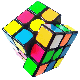  Επίσκεψη στο σούπερ μάρκετ - Αγορά πρώτων υλώνΠαρασκευή βήμα βήμα της συνταγής Στρώσιμο τραπεζιού – τρώμε όλοι μαζί Κιμάς για μακαρόνια Επίσκεψη στο σούπερ μάρκετ - Αγορά πρώτων υλώνΠαρασκευή βήμα βήμα της συνταγής Στρώσιμο τραπεζιού – τρώμε όλοι μαζί (Προσομοίωση οικογενειακού γεύματος)Αρακάς με πατάτες γιαχνίΕπίσκεψη στο σούπερ μάρκετ - Αγορά πρώτων υλώνΠαρασκευή βήμα βήμα της συνταγής Στρώσιμο τραπεζιού – τρώμε όλοι μαζίΛαχανόρυζο Επίσκεψη στο σούπερ μάρκετ - Αγορά πρώτων υλώνΠαρασκευή βήμα βήμα της συνταγής Στρώσιμο τραπεζιού – τρώμε όλοι μαζίΜπιφτέκια με πατάτες στον φούρνοΕπίσκεψη στο σούπερ μάρκετ - Αγορά πρώτων υλώνΠαρασκευή βήμα βήμα της συνταγής Στρώσιμο τραπεζιού – τρώμε όλοι μαζί(δημιουργούμε πακέτα  και μοιράζουμε σε μαθητές )Μπέργκερ με τυρίΕπίσκεψη στο σούπερ μάρκετ - Αγορά πρώτων υλώνΠαρασκευή βήμα βήμα της συνταγής Στρώσιμο τραπεζιού – τρώμε όλοι μαζί(πρόσκληση φίλων – πάρτυ)Αρνάκι με πατάτες στον φούρνοΕπίσκεψη στο σούπερ μάρκετ - Αγορά πρώτων υλώνΠαρασκευή βήμα βήμα της συνταγής Στρώσιμο τραπεζιού – τρώμε όλοι μαζί(προσομοίωση γιορτινού πασχαλινού γεύματος)Φακές Επίσκεψη στο σούπερ μάρκετ - Αγορά πρώτων υλώνΠαρασκευή βήμα βήμα της συνταγής Στρώσιμο τραπεζιού – τρώμε όλοι μαζίΟμελέτα φούρνουΕπίσκεψη στο σούπερ μάρκετ - Αγορά πρώτων υλώνΠαρασκευή βήμα βήμα της συνταγής Στρώσιμο τραπεζιού – τρώμε όλοι μαζίΚίτρινο ψωμίΕπίσκεψη στο σούπερ μάρκετ - Αγορά πρώτων υλώνΠαρασκευή βήμα βήμα της συνταγής Στρώσιμο τραπεζιού – τρώμε όλοι μαζίΦασολάδαΕπίσκεψη στο σούπερ μάρκετ - Αγορά πρώτων υλώνΠαρασκευή βήμα βήμα της συνταγής Στρώσιμο τραπεζιού – τρώμε όλοι μαζί